В целях определения местоположения границ образуемых и изменяемых земельных участков, с учетом протокола публичных слушаний и заключения о результатах публичных слушаний, в соответствии с Градостроительным кодексом Российской Федерации, решением Совета депутатов города Новосибирска от 24.05.2017 № 411 «О Порядке подготовки документации по планировке территории и признании утратившими силу отдельных решений Совета депутатов города Новосибирска», постановлением мэрии города Новосибирска от 13.03.2015 № 2397 «Об утверждении проекта планировки территории, ограниченной рекой Обью, границей города Новосибирска, Мочищенским шоссе, ул. Жуковского, ул. Тимирязева, ул. Сухарной, перспективной городской магистралью непрерывного движения в направлении перспективного Ельцовского моста через реку Обь в Заельцовском районе», руководствуясь Уставом города Новосибирска, ПОСТАНОВЛЯЮ:1. Утвердить проект межевания территории квартала 029.01.02.08 в границах проекта планировки территории, ограниченной рекой Обью, границей города Новосибирска, Мочищенским шоссе, ул. Жуковского, ул. Тимирязева, ул. Сухарной, перспективной городской магистралью непрерывного движения в направлении перспективного Ельцовского моста через реку Обь в Заельцовском районе (приложение).2. Департаменту строительства и архитектуры мэрии города Новосибирска разместить постановление на официальном сайте города Новосибирска в информационно-телекоммуникационной сети «Интернет».3. Департаменту информационной политики мэрии города Новосибирска в течение семи дней со дня издания постановления обеспечить опубликование постановления.4. Контроль за исполнением постановления возложить на заместителя мэра города Новосибирска – начальника департамента строительства и архитектуры мэрии города Новосибирска.Колеснева2275070ГУАиГПриложениек постановлению мэриигорода Новосибирскаот 14.07.2017 № 3325ПРОЕКТмежевания территории квартала 029.01.02.08 в границах проекта планировки территории, ограниченной рекой Обью, границей города Новосибирска, Мочищенским шоссе, ул. Жуковского, ул. Тимирязева, ул. Сухарной, перспективной городской магистралью непрерывного движения в направлении перспективного Ельцовского моста через реку Обь в Заельцовском районеЧертеж межевания территории (приложение).____________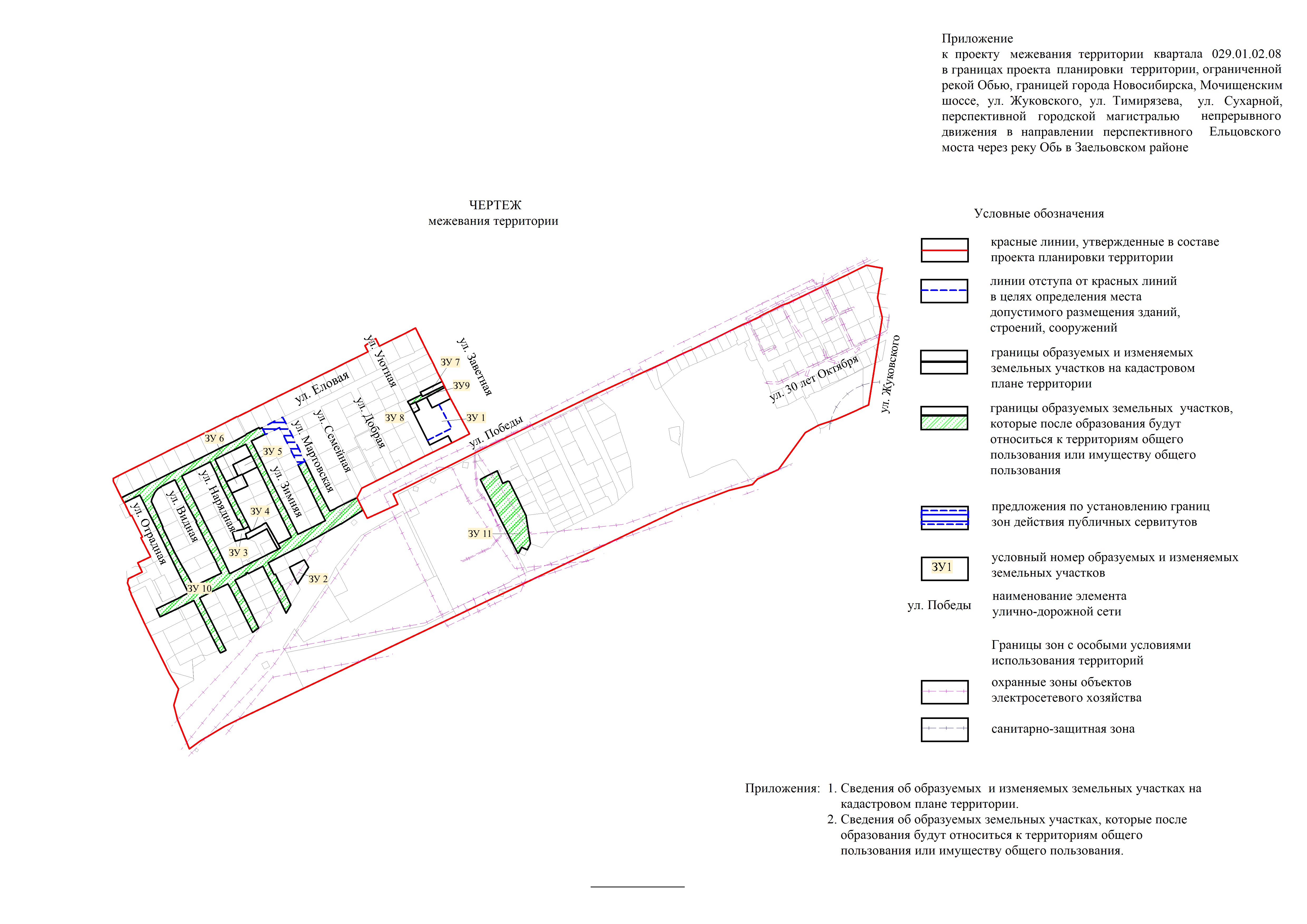 Приложение 1к чертежу межевания территории СВЕДЕНИЯоб образуемых и изменяемых земельных участках на кадастровом плане территории______________Приложение 2к чертежу межевания территории СВЕДЕНИЯоб образуемых земельных участках, которые после образования будут относитьсяк территориям общего пользования или имуществу общего пользования_____________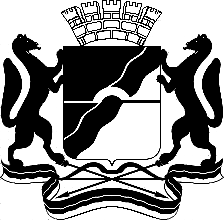 МЭРИЯ ГОРОДА НОВОСИБИРСКАПОСТАНОВЛЕНИЕОт  	  14.07.2017		№        3325	О проекте межевания территории квартала 029.01.02.08 в границах проекта планировки территории, ограниченной рекой Обью, границей города Новосибирска, Мочищенским шоссе, ул. Жуковского, ул. Тимирязева, ул. Сухарной, перспективной городской магистралью непрерывного движения в направлении перспективного Ельцовского моста через реку Обь в Заельцовском районеМэр города НовосибирскаА. Е. ЛокотьУсловный номер земельного участка на чертежеУчетный номеркадастрового кварталаВид разрешенногоиспользованияобразуемого земельного участка в соответствиис проектом планировкитерриторииПлощадьобразуемого и изменяемого земельногоучастка и его частей, гаАдрес земельногоучастка12345ЗУ154:35:032035Дошкольное, начальное и среднее общее образование0,5966Российская Федерация, Новосибирская область, город Новосибирск, ул. Победы, 50ЗУ254:35:032040Для индивидуального жилищного строительства0,0847Российская Федерация, Новосибирская область, город Новосибирск, ул. Зимняя, 18ЗУ354:35:032035Для индивидуального жилищного строительства0,0549Российская Федерация, Новосибирская область, город Новосибирск, ул. Нарядная, 10аЗУ454:35:032035Для индивидуального жилищного строительства0,0732Российская Федерация, Новосибирская область, город Новосибирск, ул. Нарядная, 10бЗУ554:35:032035Для индивидуального жилищного строительства0,1000Российская Федерация, Новосибирская область, город Новосибирск, ул. Зимняя, 4ЗУ654:35:032035Для индивидуального жилищного строительства0,0840Российская Федерация, Новосибирская область, город Новосибирск, ул. Нарядная, 5ЗУ754:35:032035Коммунальное обслуживание0,0415Российская Федерация, Новосибирская область, город Новосибирск, ул. Победы, 50вЗУ854:35:032035Коммунальное обслуживание0,0215Российская Федерация, Новосибирская область, город Новосибирск, ул. Победы, 50аЗУ954:35:032035Земельные участки (территории) общего пользования0,0451Российская Федерация, Новосибирская область, город Новосибирск, ул. Победы, 50бЗУ1054:35:032035;54:35:032040Земельные участки (территории) общего пользования2,9702Российская Федерация, Новосибирская область, город Новосибирск, ул. Еловая, 1аЗУ1154:35:032040Земельные участки (территории) общего пользования0,6655Российская Федерация, Новосибирская область, город Новосибирск, ул. Согласия, 20аИтого:Итого:Итого:4,7372Условный номер земельного участка на чертежеУчетныйномеркадастрового кварталаВид разрешенногоиспользованияобразуемого земельного участка в соответствиис проектом планировкитерриторииПлощадьземельногоучастка, гаАдрес земельногоучастка12345ЗУ954:35:032035Земельные участки (территории) общего пользования0,0451Российская Федерация, Новосибирская область, город Новосибирск, ул. Победы, 50бЗУ1054:35:03203554:35:032040Земельные участки (территории) общего пользования2,9702Российская Федерация, Новосибирская область, город Новосибирск, ул. Еловая, 1аЗУ1154:35:032040Земельные участки (территории) общего пользования0,6655Российская Федерация, Новосибирская область, город Новосибирск, ул. Согласия, 20аИтого:Итого:Итого:3,6808